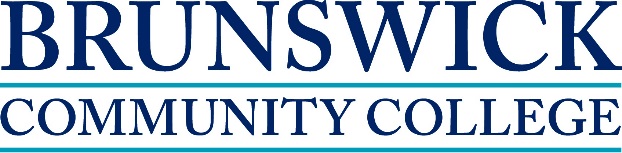 Introduction to Addictions Counseling January 26 – May 11, 2015Introduction to Addictions Counseling is the first of three 96-hour courses that will lead to the Substance Abuse Counseling certification.  Other courses are Treatment of Addictions and Contemporary Issues in Addition Treatment.  This first 96-hour course will be offered online. 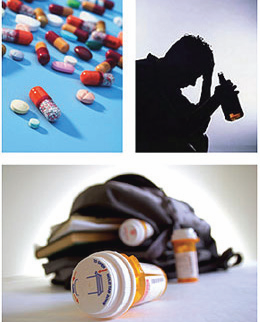   Course Topics include:Understanding the substance abuse credentialing process Core concepts in substance abuse and dependenceHistory of drug use & abuseThe major drugs of abuse/dependenceCategorization, effects, & abuse potential History of substance abuse treatment in the U.S. Bio-psycho-social motivationsPersonal values as they relate to drugs  Basic ethicsAbout the instructor:Jerry Smith has many years’ experience in substance abuse counseling. He has a Doctoral degree in Psychology and the following credentials: LPC, LPCS, LCAS, CCS, MAC, NCC, & SAP.To learn more about the program call 910-755-7408Students must bring State issued photo identification card and Social Security Card or Passport to register along with High School Diploma or GED. The cost of this course is $180.Textbook: Doweiki, H.E. (2009). Concepts of Chemical Dependency (8th Ed.). Belmont, CA: Brooks/Cole Cengage Learningwww.brunswickcc.edu ~ 910-755-7408